TÜRKİYE ATLETİZM FEDERASYONU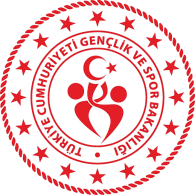 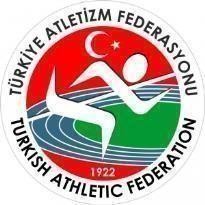 UZAKTAN EĞİTİM ÇOCUK ATLETİZMİ EĞİTİM PROGRAMI BAŞVURU ŞEKLİSeminer belgesi almak isteyen katılımcıların başvurularını ve ödemelerini en geç son başvuru tarihi 03 MayısSalı günü ve 00.00 ‘a kadar taf.org.tr sitesinden form doldurarak yapması gerekmektedir. ÖDEME BİLGİSİ: Çocuk Atletizmi Eğitim Programı Katılım Ücreti (150,00 TL.), Çocuk Koruma Programı Seminer ücreti (150,00 TL.) olup, ödemelerinizi son başvuru tarihi ve saatine kadar Türk Ekonomi Bankasına (TEB)  TR47 0003 2000 0000 0088 2757 68 Iban nosuna yatırılıp kayıt yapılması gerekmektedir. ZOOM UYGULAMASI KULLANIM ŞEKLİİlk olarak www.zoom.us adlı internet sitesinden uygulamayı indiriniz. Uygulamayı açtıktan sonra join ikonuna tıklayarak E-posta adresinize Federasyonumuz tarafından gönderilen Webinar ID ve Password (Şifre) ile seminere katılım sağlayabilirsiniz.Zoom yayınına giriş yapılırken katılımcının adı ve soyadı eksiksiz ve doğru olarak yazılmalıdır.Başvuru sırasında aksaklık yaşamanız halinde kubra.islak@taf.org.tr adresine yaşadığınız problemi belirten E- posta göndermeniz gerekmektedir.Zoom uygulaması kullanım şekli hakkında detaylı bilgi aşağıda yer almaktadır. Lütfen İnceleyiniz. ÖNEMLİ NOTLARÇocuk Atletizmi Eğitim Programı başvurusunda Çocuk Koruma Programı Seminerinin alma şartı aranmaktadır.Çocuk Koruma Programı Seminerine katılım sağlamayanlar, Çocuk Atletizmi Eğitim programına alınmayacaktır.Eğitim Programına katılan katılımcılar, hem Çocuk Atletizmi Sertifikası ve hem de Çocuk Koruma Programı sertifikası almaya hak kazanacaklar.Seminer Zoom uygulaması üzerinden gerçekleşecektir. Söz konusu seminere katılmaya hak kazanan katılımcılarımızın kayıt üzerinden kaydedilen E-posta adreslerine son başvuru tarihinden bir gün sonra Federasyonumuzca Webinar ID ve Password (Şifre) gönderilecektir. E- posta adresinizi doğru girdiğinizden emin olmanızı ve Gelen şifreyi kontrol ederken gereksiz ya da spam klasörlerinizi kontrol etmeniz rica olunur. Webinar ID ve Password (Şifre) gelmediğini düşünen katılımcılarımızın kubra.islak@taf.org.tr adresine bilgi E- Postası göndermeleri gerekmektedir.Zoom uygulamasına giriş sırasında talep edilen isim ve soy isim kısımlarını doğru doldurmanız belge almanız için şarttır.Seminerler Federasyonumuz tarafından kayıt altına alınacak olup, katılımcılardan mikrofon ve web cam kullanmaları istenmeyecektir.Seminer sırasında gerçekleşecek olan yoklama ile kontrol edilerek belge taraflara tanımlanacaktır.Seminere katılım sağlamadığı tespit edilen kişilere ücret iadesi veya bir sonraki seminere ücretin aktarılma işlemi yapılmayacaktır.Bu seminerde yer alan yazı, fotoğraf ve sair içeriklerin, bireysel kullanım dışında izin alınmadan kısmen ya da tamamen kopyalanması, çoğaltılması, kullanılması, yayınlanması ve dağıtılması yasaktır.